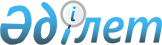 2014 жылға арналған субсидияланатын тыңайтқыштардың түрлерін және отандық өндірушілер өткізген тыңайтқыштардың 1 тоннасына (литріне, килограмына) субсидиялардың нормаларын белгілеу туралыАтырау облысы әкімдігінің 2014 жылғы 8 тамыздағы № 234 қаулысы. Атырау облысының Әділет департаментінде 2014 жылғы 25 тамызда № 2975 болып тіркелді      РҚАО ескертпесі.

      Құжаттың мәтінінде түпнұсқаның пунктуациясы мен орфографиясы сақталған.



      Қазақстан Республикасының 2001 жылғы 23 қаңтардағы "Қазақстан Республикасындағы жергілікті мемлекеттік басқару және өзін – өзі басқару туралы" Заңының 27 – бабы 1 – тармағының 5) тармақшасына, 37 – бабына, Қазақстан Республикасы Үкіметінің 2014 жылғы 29 мамырдағы № 574 "Тыңайтқыштардың құнын (органикалық тыңайтқыштарды қоспағанда) субсидиялау қағидаларын бекіту туралы" қаулысымен бекітілген Тыңайтқыштардың құнын (органикалық тыңайтқыштарды қоспағанда) субсидиялау қағидасының 7 – тармағына сәйкес Атырау облысының әкімдігі ҚАУЛЫ ЕТЕДІ:



      1. 2014 жылға арналған субсидияланатын тыңайтқыштардың түрлері және отандық өндiрушiлер өткізген тыңайтқыштардың 1 тоннасына (литрiне, килограмына) арналған субсидиялардың нормалары белгіленсін.



      2. "Атырау облысы Ауыл шаруашылығы басқармасы" мемлекеттік мекемесі осы қаулыдан туындайтын шараларды қабылдасын.



      3. Осы қаулының орындалуын бақылау облыс әкімінің бірінші орынбасары Ғ.И. Дүйсембаевқа жүктелсін.



      4. Осы қаулы әділет органдарында мемлекеттік тіркелген күннен бастап күшіне енеді және ол алғашқы ресми жарияланған күнінен кейін күнтізбелік он күн өткен соң қолданысқа енгізіледі.      Облыс әкімі                                Б. Ізмұхамбетов      "КЕЛІСІЛДІ"

      Қазақстан Республикасының

      Ауыл шаруашылығы министрі

      ___________ А. Мамытбеков

      2014 жылғы "___" ________

Атырау облысы әкімдігінің

2014 жылғы 8 тамыздағы 

№ 234 қаулысына қосымша  

2014 жылға арналған субсидияланатын тыңайтқыштардың түрлері және отандық өндiрушiлер өткізген тыңайтқыштардың 1 тоннасына (литрiне, килограмына) арналған субсидиялардың нормалары
					© 2012. Қазақстан Республикасы Әділет министрлігінің «Қазақстан Республикасының Заңнама және құқықтық ақпарат институты» ШЖҚ РМК
				№р/сСубсидияланатын тыңайтқыштардың түрлеріӨлшем бірлігіБір бірлік құнын арзандату пайызыБір бірлікке субсидиялардың нормалары, теңге1Аммиак селитрасы (N- 34,4 %)тонна50289002Аммофос (N- 10 %; P2О5 – 46 %)тонна5045000